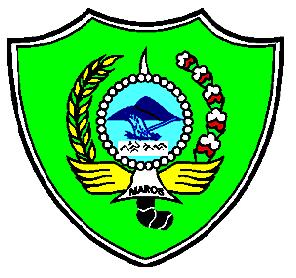 PERATURAN DAERAH KABUPATEN MAROS     NOMOR :01  TAHUN  2011TENTANGBEA PEROLEHAN HAK ATAS TANAHDAN BANGUNAN(BPHTB)DENGAN RAHMAT TUHAN YANG MAHA ESABUPATI MAROSMenimbang	:	a.  bahwapajak  daerah  merupakan  salah  satu  sumber pendapatan daerah yang penting guna membiayai pelaksanaan pemerintahan daerah dalam melaksanakan pelayanan kepada masyarakat serta mewujudkan kemadirian daerah.bahwa berdasarkan Undang-undang Nomor 28 Tahun 2009 tentang Pajak Daerah dan Retribusi Daerah, Bea Perolehan Atas Tanah dan Bangunan (BPHTB) merupakan Pajak Daerah.Dan pelaksanaannya harus diatur dengan Peraturan Daerah.bahwa berdasarkan pertimbangan sebagaimana dimaksud dalam huruf a dan huruf b,  perlu membentuk Peraturan Daerah Kabupaten Maros tentang Bea Perolehan Hak Atas Tanah dan Bangunan.Mengingat	:	1.	Undang - undang Nomor 29 Tahun 1959 tentang Pembentukan Daerah-daerah Tingkat II di Sulawesi Selatan  (Lembaran Negara Republik Indonesia Tahun 1959 Nomor 74, Tambahan Lembaran Negara Republik Indonesia Nomor  1822);Undang – undang Nomor 5 Tahun 1960 tentang Peraturan Dasar Pokok-Pokok Agraria (Lembaran Negara Republik Indonesia  Tahun 1960 Nomor 104, Tambahan Lembaran Negara Republik Indonesia  Nomor 2043);Undang – undang Nomor 6 Tahun 1983 tentang Ketentuan Umum dan Tata Cara Perpajakan (Lembaran Negara Republik Indonesia Tahun 1983 Nomor  49, Tambahan Lembaran Negara Republik Indonesia Nomor 3262) sebagaimana telah beberapa kali diubah terakhir dengan undang-undang Nomor 16 Tahun 2009 tentang Penetapan Peraturan Pemerintah Pengganti Undang-Undang Nomor 5 Tahun 2008 tentang Perubahan keempat atas Undang – Undang nomor 6 Tahun 1983 tentang Ketentuan Umum Tata Cara Perpajakan Menjadi Undang – Undang (Lembaran Negara Republik Indonesia Tahun 2009 Nomor 62, Tambahan Lembaran Negara Republik Indonesia Nomor 4999);Undang – undang Nomor 16 Tahun 1985 tentang Rumah Susun   (Lembaran Negara Republik Indonesia Tahun 1985 Nomor 75, Tambahan Lembaran Negara Republik Indonesia Nomor 3317);Undang – undang Nomor 19 Tahun 1997 tentang Penagihan Pajak Dengan Surat Paksa   (Lembaran Negara Republik Indonesia Tahun 1997 Nomor 42, Tambahan Lembaran Negara Republik Indonesia Nomor 3686) sebagaimana telah diubah dengan Undang – Undang Nomor 19 Tahun 2000 tentang Perubahan Atas Undang – Undang Nomor 19 Tahun 1997 tentang Penagihan Pajak Dengan Surat Paksa (Lembaran Negara Republik Indonesia Tahun 2000 Nomor 129, Tambahan Lembaran Negara Republik Indonesia Nomor 3987);Undang – Undang Nomor 28 Tahun 1999 tentang Penyelenggaraan Negara yang bersih dan Bebas dari Korupsi, Kolusi dan Nepotisme (Lembaran Negara Republik Indonesia Tahun 2000 Nomor 130, Tambahan Lembaran Negara Republik Indonesia Nomor 3851);Undang – undang Nomor 14 Tahun 2002 tentang Pengadilan Pajak (Lembaran Negara Republik Indonesia Tahun 2002 Nomor 27, Tambahan Lembaran Negara Republik Indonesia Nomor 4189);Undang – undang Nomor 10 Tahun 2004 tentang Pembentukan Peraturan Perundang – Undangan  (Lembaran Negara Republik Indonesia Tahun 2004 Nomor 53, Tambahan Lembaran Negara Republik Indonesia Nomor  4389);Undang – undang Nomor 32 Tahun 2004 tentang Pemerintah Daerah  (Lembaran Negara Republik Indonesia Tahun 2004 Nomor 125, Tambahan Lembaran Negara Republik Indonesia Nomor 4437) sebagaimana telah diubah beberapa kali terakhir dengan Undang-undang Nomor 12 tahun 2008 tentang Perubahan Kedua atas Undang-undang Nomor 32 Tahun 2004 tentang Pemerintahan Daerah (Lembaran Negara Republik Indonesia Tahun 2008 Nomor 59, Tambahan Lembaran Negara Republik Indonesia Nomor 4844);Undang – undang Nomor 33 Tahun 2004 tentang Perimbangan Keuangan antara Pemerintah Pusat dan Pemerintah Daerah (Lembaran Negara Republik Indonesia Tahun 2004 Nomor 126, Tambahan Lembaran Negara Republik Indonesia Nomor 4438);Undang – undang Nomor 28 Tahun 2009 tentang Pajak Daerah dan Retribusi Daerah  (Lembaran Negara Republik Indonesia Tahun 2009 Nomor 130, Tambahan Lembaran Negara Republik Indonesia Nomor 5049);Peraturan Pemerintah Nomor 40 Tahun 1996 tentang Hak Guna Usaha, Hak Guna Bangunan dan Hak Atas Tanah (Lembaran Negara Republik Indonesia  Tahun 1996 Nomor 14, Tambahan Lembaran Negara Republik Indonesia Nomor 3643);Peraturan Pemerintah Nomor 24 Tahun 1997 tentang Pendaftaran Tanah (Lembaran Negara Republik Indonesia Tahun 1997 Nomor 57, Tambahan Lembaran Negara Republik Indonesia Nomor 3696);Peraturan Pemerintah Nomor 37 Tahun 1998 tentang Peraturan Jabatan Pejabat Pembuat Akta Tanah (Lembaran Negara Republik Indonesia Tahun 1996 Nomor 52, Tambahan Lembaran Negara Republik Indonesia Nomor  3746);Peraturan Pemerintah Nomor 79 Tahun 2005 tentang Pedoman Pembinaan dan Pengawasan Penyelenggaraan Pemerintah Daerah (Lembaran Negara Republik Indonesia Tahun 2005 Nomor 165, Tambahan Lembaran Negara Republik Indonesia Nomor  4593);Peraturan Pemerintah Nomor 38 Tahun 2007 tentang Pembagian Urusan Pemerintahan Antara Pemerintah, Pemerintah Daerah Propvinsi dan Pemerintah Daerah Kabupaten/Kota (Lembaran Negara Republik Indonesia Tahun 2007 Nomor 82, Tambahan Lembaran Negara Republik Indonesia Nomor 4337);Peraturan Daerah Kabupaten Daerah Tingkat II Maros Nomor 1 Tahun 1989 tentang Penyidik Pegawai Negeri Sipil di Lingkungan Pemerintah Kabupaten Maros                 (Lembaran Daerah Kabupaten Maros Seri D Nomor 1 1989);Peraturan Daerah Kabupaten Maros Nomor 01 Tahun 2007 tentang Pokok – Pokok Pengelolaan Keuangan Daerah  ( Lembaran Daerah Tahun 2007 Nomor 01);Peraturan Daerah Nomor 07 Tahun 2008 tentang Pembagian Urusan Pemerintahan yang menjadi Kewenangan Pemerintah Kabupaten Maros ( Lembaran Daerah Tahun 2008 Nomor 7);Dengan Persetujuan BersamaDEWAN PERWAKILAN RAKYAT DAERAH KABUPATEN MAROSdanBUPATI MAROSMEMUTUSKAN:Menetapkan :	PERATURAN DAERAH  TENTANG BEA PEROLEHAN HAK ATAS TANAH DAN BANGUNAN BAB IKETENTUAN UMUMPasal 1Dalam Peraturan Daerah ini yang dimaksud dengan :1.	Daerah adalah Kabupaten Maros.2.	Pemerintahan Daerah adalah penyelenggaraan urusan pemerintahan oleh Pemerintah Daerah dan Dewan Perwakilan Rakyat Daerah menurut asas otonomi dan Tugas Pembantuan dengan prinsip otonomi seluas-luasnya dalam system dan prinsip Negara Kesatuan Republik Indonesia sebagaimana dimaksud dalam Undang-Undang Dasar Negara Republik Indonesia Tahun 1945.3.	Pemerintah Daerah  adalahBupati dan Perangkat Daerah sebagai unsur penyelenggara Pemerintahan Daerah.4.	Bupati adalah Bupati Maros.5.	Dewan Perwakilan Rakyat Daerah Kabupaten Maros yang selanjutnya disebut DPRD adalah Lembaga Perwakilan Rakyat Daerah sebagai unsur penyelenggara Pemerintahan adalah Lembaga Perwakilan Rakyat Daerah sebagai unsur penyelenggara Pemerintahan Daerah.6.	Perangkat Daerah adalah unsur pembantu Bupati dalam penyelenggaraan pemerintahan daerah.7.	Pejabat adalah pegawai yang diberi tugas tertentu dibidang perpajakan Daerah sesuai dengan peraturan perundang-undangan.8. 	Pajak Daerah yang selanjutnya disebut pajak adalah konstribusi wajib kepada daerah yang terutang oleh  orang pribadi atau badan yang bersifat memaksa berdasarkan undang-undang dengan tidak mendapatkan imbalan secara langsung dan digunakan untuk keperluan daerah bagi sebesar-besarnya kemakmuran rakyat.9.  Badan  adalah  sekumpulan  orang  dan/atau  modal  yangmerupakan  kesatuan,  baik  yang  melakukan  usahamaupun  yang  tidak  melakukan  usaha  yang meliputiperseroan 	terbatas,  perseroan  komanditer,  perseroanlainnya,  badan  usaha  milik  negara  (BUMN),  atau  badanusaha  milik  daerah  (BUMD)  dengan  nama  dan  dalambentuk  apa  pun,  firma,  kongsi,  koperasi,  dana  pensiun,persekutuan,  perkumpulan,  yayasan,  organisasi  massa,organisasi  sosial 	politik,  atau  organisasi  lainnya,  lembagadan  bentuk  badan  lainnya  termasuk  kontrak  investasikolektif dan bentuk usaha tetap.10.	Bangunan adalah konstruksi teknik yang ditanam atau diletakkan secara tetap pada tanah dan/atau perairan pedalaman dan/atau laut.11.	Nilai Perolehan Objek Pajak, yang selanjutnya disingkat NPOP adalah besaran nilai/harga obyek pajak yang dipergunakan sebagai dasar pengenaan pajak.12.	Nilai Perolehan Objek Pajak Tidak Kena Pajak, yang selanjutnya disingkat NPOPTKP adalah besaran nilai yang merupakan batas tertinggi nilai/harga objek pajak yang tidak dikenakan pajak.13.	Nilai Jual objek Pajak, yang selanjutnya disingkat NJOP adalah harga rata-rata yang diperoleh dari transaksi jual beli yang terjadi secara wajar, dan bilamana tidak terdapat transaksi jual beli, NJOP ditentukan melalui perbandingan harga dengan objek lain yang sejenis, atau perolehan baru, atau NJOP Pengganti.14.	Bea Perolehan Hak atas Tanah selanjutnya disebut BPHTB.15.	Perolehan  Hak  atas  Tanah  dan/atau  Bangunan  adalahperbuatan  atau  peristiwa  hukum  yang  mengakibatkandiperolehnya  hak  atas  tanah  dan/atau  bangunan  olehorang pribadi atau Badan.16.	Hak  atas  Tanah  dan/atau  Bangunan  adalah  hak  atastanah,  termasuk  hak  pengelolaan,  beserta  bangunan  diatasnya,  sebagaimana  dimaksud  dalam  undang-undang  dibidang pertanahan dan bangunan.17.	Subjek  Pajak  adalah  orang  pribadi  atau  Badan  yang  dapatdikenakan Pajak.18.	Wajib  Pajak  adalah  orang  pribadi  atau  Badan,  meliputipembayar  pajak,  pemotong  pajak,  dan  pemungut  pajak,yang  mempunyai  hak  dan  kewajiban  perpajakan  sesuaidengan  ketentuan  peraturan  perundang-undanganperpajakan daerah.19.	Masa  Pajak  adalah  jangka  waktu  1  (satu)  bulan  kalenderatau  jangka  waktu  lain  yang  diatur  dengan  PeraturanKepala  Daerah  paling  lama  3  (tiga)  bulan  kalender,  yangmenjadi  dasar  bagi  Wajib  Pajak  untuk  menghitung,menyetor, dan melaporkan pajak yang terutang.20.	Tahun  Pajak  adalah  jangka  waktu  yang  lamanya  1  (satu)tahun  kalender,  kecuali  bila  Wajib  Pajak  menggunakantahun buku yang tidak sama dengan tahun kalender.21.	Pajak  yang terutang  adalah  pajak  yang harus  dibayar padasuatu  saat,  dalam  Masa  Pajak,  dalam  Tahun  Pajak,  ataudalam  Bagian  Tahun  Pajak  sesuai  dengan  ketentuanperaturan perundang-undangan perpajakan daerah.22.	Pemungutan  adalah  suatu  rangkaian  kegiatan  mulai  daripenghimpunan  data objek dan subjek  pajak  atau  retribusi,penentuan  besarnya  pajak  atau  retribusi  yang  terutangsampai  kegiatan  penagihan  pajak  atau  retribusi  kepadaWajib  Pajak  atau  Wajib  Retribusi  serta  pengawasanpenyetorannya.23.	Surat  Pemberitahuan  Pajak  Daerah,  yang  selanjutnyadisingkat  SPTPD,  adalah  surat  yang  oleh  Wajib  Pajakdigunakan  untuk  melaporkan  penghitungan  dan/ataupembayaran  pajak,  objek  pajak  dan/atau  bukan  objekpajak,  dan/atau  harta  dan  kewajiban  sesuai  denganketentuan  peraturan  perundang-undangan  perpajakandaerah.24.Surat  Setoran  Pajak  Daerah,  yang  selanjutnya  disingkatSSPD,  adalah  buktipembayaranataupenyetoran  pajakyang  telah  dilakukan  dengan  menggunakan  formulir  atautelah  dilakukan  dengan  cara  lain  ke  kas  daerah  melaluitempat pembayaran yang ditunjuk oleh Bupati.25.	Surat  Ketetapan  Pajak  Daerah  Kurang  Bayar,  yangselanjutnya  disingkat  SKPDKB,  adalah  surat  ketetapanpajak  yang  menentukan  besarnya  jumlah  pokok  pajak,jumlah  kredit  pajak,  jumlah  kekurangan  pembayaranpokok  pajak,  besarnya  sanksi  administratif,  dan  jumlahpajak yang masih harus dibayar.26.	Surat  Ketetapan  Pajak  Daerah  Kurang  Bayar Tambahan,  yangselanjutnya  disingkat  SKPDKB,  adalah  surat  ketetapanpajak  yang  menentukan  tambahan dan atas jumlah pajak yang ditetapkan.27.	Surat  Ketetapan  Pajak  Daerah  Nihil,  yang  selanjutnyadisingkat  SKPDN,  adalah  surat  ketetapan  pajak  yangmenentukan  jumlah  pokok  pajak  sama  besarnya  denganjumlah  kredit  pajak  atau  pajak  tidak  terutang  dan  tidakada kredit pajak.28.Surat  Ketetapan  Pajak  Daerah  Lebih  Bayar,  yangselanjutnya  disingkat  SKPDLB,  adalah  surat  ketetapanpajak  yang  menentukan  jumlah  kelebihan  pembayaranpajak  karena  jumlah  kredit  pajak  lebih  besar  daripadapajak yang terutang atau seharusnya tidak terutang.29.	Surat  Tagihan  Pajak  Daerah,  yang  selanjutnya  disingkatSTPD,  adalah  surat  untuk  melakukan  tagihan  pajakdan/atau  sanksi  administratif  berupa  bunga  dan/ataudenda.30.	Surat Keputusan Pembetulan adalah surat keputusan yangmembetulkan  kesalahan  tulis, kesalahan  hitung,  dan/ataukekeliruan  dalam  penerapan  ketentuan  tertentu  dalamperaturan  perundang-undangan  perpajakan  daerah  yangterdapat  dalam  Surat  Pemberitahuan  Pajak  Terutang,Surat  Ketetapan  Pajak  Daerah,  Surat  Ketetapan  PajakDaerah  Kurang  Bayar,  Surat  Ketetapan  Pajak  DaerahKurang  Bayar  Tambahan,  Surat  Ketetapan  Pajak  DaerahNihil,  Surat  Ketetapan  Pajak  Daerah  Lebih  Bayar,  SuratTagihan  Pajak  Daerah,  Surat  Keputusan  Pembetulan,  atauSurat Keputusan Keberatan.31.	Surat  Keputusan  Keberatan  adalah  surat  keputusan  ataskeberatan  terhadap  Surat  Pemberitahuan  Pajak  Terutang,Surat  Ketetapan  Pajak  Daerah,  Surat  Ketetapan  PajakDaerah  Kurang  Bayar,  Surat  Ketetapan  Pajak  DaerahKurang  Bayar  Tambahan,  Surat  Ketetapan  Pajak  DaerahNihil,  Surat  Ketetapan  Pajak  Daerah  Lebih  Bayar,  atauterhadap  pemotongan  atau  pemungutan  oleh  pihak  ketigayang diajukan oleh Wajib Pajak.32.	Putusan  Banding  adalah  putusan  badan  peradilan  pajakatas  banding  terhadap  Surat  Keputusan  Keberatan  yangdiajukan oleh Wajib Pajak.33.	Pembukuan  adalah  suatu  proses  pencatatan  yangdilakukan  secara  teratur  untuk  mengumpulkan  data  daninformasi keuangan yang meliputi harta, kewajiban, modal,penghasilan  dan  biaya,  serta  jumlah  harga  perolehan  danpenyerahan  barang  atau  jasa,  yang  ditutup  denganmenyusun  laporan  keuangan  berupa  neraca  dan  laporanlaba rugi untuk periode Tahun Pajak tersebut.34.	Pemeriksaan  adalah  serangkaian  kegiatan  menghimpundan  mengolah  data,  keterangan,  dan/atau  bukti  yangdilaksanakan  secara  objektif  dan  profesional  berdasarkansuatu  standar  pemeriksaan  untuk  menguji  kepatuhanpemenuhan  kewajiban  perpajakan  daerah  dan  retribusidan/atau  untuk  tujuan  lain  dalam  rangka  melaksanakanketentuan  peraturan  perundang-undangan  perpajakandaerah dan retribusi daerah.35.	Penyidikan tindak pidana di bidang perpajakan  daerah  danretribusi  adalah serangkaian tindakan  yang  dilakukan  olehPenyidik  untuk  mencari  serta  mengumpulkan  bukti  yangdengan  bukti  itu  membuat  terang  tindak  pidana  di  bidangperpajakan  daerah  dan  retribusi  yang  terjadi  sertamenemukan tersangkanya.36.	Nilai Pasar adalah harga sekitar yang berlaku pada saat itu.BAB IINama, Objek dan Subyek PAJAK BPHTBPasal 2(1) Dengan Nama Bea perolehan Hak atas Tanah dan Bangunan dipungut pajak atas perolehan hak atas tanah dan/atau bangunan.  (2) Objek Pajak BPHTB adalah perolehan hak atas tanah dan/atau bangunan.(3) Perolehan  Hak  atas  Tanah  dan/atau  Bangunansebagaimana dimaksud pada ayat (1) meliputi:	a. Pemindahan Hak Karena		1)	Jual Beli;		2)	Tukar Menukar;		3)	Hibah		4)	Hibah Wasiat;5)	Waris		6)	Pemasukan dalam perseroan atau badan hukum lain;		7)	Pemisahan hak yang mengakibatkan peralihan;		8)	Penunjukan pembeli dalam lelang		9)	Pelaksanaan putusan hakim yang mempunyai kekuatan hukum tetap;		10)	Penggabungan usaha;		11)	Peleburan Usaha;		12)	Pemekaran Usaha; atau		13) Hadiah	b. Pemberian Hak Baru Karena		1)	Kelanjutan Pelepasan hak; atau		2)	Diluar pelepasan Hak.(4) Hak  atas  tanah  sebagaimana  dimaksud  pada  ayat  (1)adalah:	a. Hak milik;	b. Hak guna usaha;	c. Hak guna bangunan;	d. Hak pakai;	e. Hak milik atas satuan rumah susun; dan	f. Hak pengelolaan.Pasal 3Objek pajak yang tidak dikenakan BPHTBadalah:a.Perwakilan  diplomatik  dan  konsulat  berdasarkan  asasperlakuan timbal balik;b.Negara  untuk  penyelenggaraanpemerintahandan/atau  untuk  pelaksanaan  pembangunan  gunakepentingan umum;c. Badan  atau   perwakilan   lembaga  internasional  yang ditetapkan  dengan  Peraturan  Menteri  Keuangan dengan  syarat  tidak  menjalankan  usaha  atau melakukan  kegiatan  lain  di  luar  fungsi  dan  tugas badan atau perwakilan organisasi tersebut;d. Orang  pribadi  atau  Badan  karena  konversi  hak  ataukarena  perbuatan  hukum  lain  dengan  tidak  adanyaperubahan nama;e. Orang pribadi atau Badan karena wakaf; danf.Orang  pribadi  atau  Badan  yang  digunakan  untukkepentingan ibadah.Pasal 4Subjek  PajakBPHTB  adalah  orang  pribadi  atau  Badan  yangmemperoleh Hak atas Tanah dan/atau Bangunan.Pasal 5Wajib  Pajak  BPHTBadalah  orang  pribadi  atau  Badan  yang  memperoleh  Hakatas Tanah dan/atau Bangunan.BAB IIIDasar Pengenaan, Tarif dan Cara Menghitung Pajak Pasal 6Dasar  pengenaanBPHTB adalah Nilai Perolehan Objek Pajak.(2)Nilai  Perolehan  Objek  Pajak  sebagaimana  dimaksud  padaayat (1), dalam hal:	a.	Jual beli adalah harga transaksi;	b.	Tukar menukar adalah nilai pasar;	c.	Hibah adalah nilai pasar;	d.	Hibah wasiat adalah nilai pasar;	e.	Waris adalah nilai pasar;	f.	Pemasukan  dalam  peseroan  atau  badan  hukum lainnya adalah nilai pasar;	g.	Pemisahan hak  yang mengakibatkan  peralihan  adalahnilai pasar;	h.	Peralihan  hak  karena  pelaksanaan  putusan  hakimyang  mempunyai  kekuatan  hukum  tetap  adalah  nilaipasar;	i	Pemberian  hak  baru  atas  tanah  sebagai  kelanjutandari pelepasan hak adalah nilai pasar;	j.	Pemberian  hak  baru  atas tanah  di luar  pelepasan  hakadalah nilai pasar;	k.	Penggabungan usaha adalah nilai pasar;	l.	Peleburan usaha adalah nilai pasar;	m.	Pemekaran usaha adalah nilai pasar;	n.	Hadiah adalah nilai pasar; dan/atau;	o.	Penunjukan  pembeli  dalam  lelang  adalah  hargatransaksi yang tercantum dalam risalah lelang.(3) Jika  NPOP  sebagaimana  dimaksudpada  ayat  (2)  huruf  a  sampai  dengan  huruf  n  tidakdiketahui  atau  lebih  rendah  daripada  NJOP  yangdigunakan  dalam  pengenaan  Pajak  Bumi  dan  Bangunanpada  tahun  terjadinya  perolehan,  dasar  pengenaan  yangdipakai adalah NJOP Pajak Bumi dan Bangunan.Pasal 7(1)Besarnya  NPOPTKPditetapkan   sebesar  Rp60.000.000,00  (EnamPuluh Juta Rupiah) untuk setiap Wajib Pajak.(2)Dalam  hal  perolehan  hak  karena  waris  atau  hibah  wasiatyang  diterima  orang  pribadi  yang  masih  dalam  hubungankeluarga sedarah dalam  garis keturunan lurus satu derajatke  atas  atau  satu  derajat  ke  bawah  dengan  pemberi  hibahwasiat,  termasuk  suami/istri,  Nilai  Perolehan  Objek  Pajak	Tidak  Kena  Pajak  ditetapkan  sebesarRp300.000.000,00 (Tiga Ratus Juta Rupiah).Pasal 8Tarif Bea Perolehan Hak Atas Tanah dan Bangunan sebesar 5 % (Lima Persen)Pasal 9Besaran  pokok  BPHTB  yang  terutang  dihitung  dengan  cara  mengalikantarif  sebagaimana  dimaksud  dalam pasal 8dengan  dasar  pengenaan  pajak  sebagaimana  dimaksuddalam pasal 6ayat(1)  setelah  dikurangi  Nilai  PerolehanObjek  Pajak  Tidak  Kena  Pajak sebagaimana dimaksud dalam Pasal 7 ayat (1) atau ayat (2).BAB IVWilayah Pemungutan dan Masa Pajak BPHTBPasal 10BPHTB  yangterutang  dipungut  di  wilayah  daerah  tempat  Tanahdan/atau Bangunan berada.BAB Vsaat terutang pajakPasal 11(1)Saat  terutangnya  pajak  Bea  Perolehan  Hak  atas  Tanahdan/atau Bangunan ditetapkan untuk:	a.	Jual  beli  adalah  sejak  tanggal  dibuat  danditandatanganinya akta;	b.	Tukar-menukar  adalah  sejak  tanggal  dibuat  danditandatanganinya akta;	c.	Hibah  adalah  sejak  tanggal  dibuat  danditandatanganinya akta;	d.	Hibah  wasiat  adalah  sejak  tanggal  dibuat  danditandatanganinya akta;	e.	Waris  adalah  sejak  tanggal  yang  bersangkutanmendaftarkan  peralihan  haknya  ke  kantor  bidangpertanahan;	f.	Pemasukan  dalam  perseroan  atau  badan  hukum lainnya  adalah  sejak  tanggal  dibuat  danditandatanganinya akta;	g.	Pemisahan hak  yang mengakibatkan  peralihan  adalahsejak tanggal dibuat dan ditandatanganinya akta;	h.	Putusan  hakim  adalah  sejak  tanggal  putusanpangadilan  yang  mempunyai  kekuatan  hukum  yangtetap;	i.	Pemberian  hak  baru  atas  Tanah  sebagai  kelanjutandari  pelepasan  hak  adalah  sejak  tanggalditerbitkannya surat keputusan pemberian hak;	j.	Pemberian  hak  baru  di  luar  pelepasan  hak  adalahsejak  tanggal  diterbitkannya  surat  keputusanpemberian hak;	k.	Penggabungan  usaha  adalah  sejak  tanggal  dibuat  danditandatanganinya akta;	l.	Peleburan  usaha  adalah  sejak  tanggal  dibuat  danditandatanganinya akta;	m.	Pemekaran  usaha  adalah  sejak  tanggal  dibuat  danditandatanganinya akta;	n.	Hadiah  adalah  sejak  tanggal  dibuat  danditandatanganinya akta; dan	o.	lelang  adalah  sejak  tanggal  penunjukkan  pemenanglelang.(2) Pajak  yang  terutang  harus  dilunasi  pada  saat  terjadinyaperolehan hak sebagaimana dimaksud pada ayat (1).BAB VIPEMUNGUTAN DAN PENETAPAN PAJAK Bagian KesatuSurat Setoran Pajak Daerah Pasal 12Setiap wajib pajak wajib mengisi SSPD(2)	SSPD Wajib diisi dengan jelas, benar dan lengkap serta ditandatangani oleh wajib pajak.(3) SSPD wajib disampaikan  kepada  pejabat  yang berwenang selambat-lambatnya pada berakhirnya masa pajak.(4) SSPD berfungsi berfungsi sebagai SPTPD.Bagian KeduaTata Cara Pemungutan Pajak BPHTBPasal 13Setiap Wajib Pajak membayar pajak yang terutang dan membayar sendiri dengan menggunakan SSPD.Pasal 14(1) Dalam  jangka  waktu  5  (lima)  tahun  sesudah  saatterutangnya pajak, Bupati dapat menerbitkan:	a.SKPDKB dalam hal:		1)  Jika  berdasarkan  hasil  pemeriksaan  atauketerangan  lain,  pajak  yang  terutang  tidak  ataukurang dibayar;		2) 	Jika  SPTPD  tidak  disampaikan  kepada  Bupati  dalam  jangka  waktu  tertentu  dan  setelahditegur  secara  tertulis  tidak  disampaikan  padawaktunya  sebagaimana  ditentukan  dalam  suratteguran;		3)  Jika  kewajiban  mengisi  SPTPD  tidak  dipenuhi,pajak yang terutang dihitung secara jabatan.	b.SKPDKBT  jika  ditemukan  data  baru  dan/atau  data	yang semula  belum  terungkap  yang  menyebabkanpenambahan jumlah pajak yang terutang.	c.SKPDN  jika  jumlah  pajak  yang  terutang  samabesarnya  dengan  jumlah  kredit  pajak  atau pajak  tidakterutang dan tidak ada kredit pajak.(2)	Jumlah  kekurangan  pajak  yang  terutang  dalam  SKPDKBsebagaimana dimaksud pada ayat  (1)  huruf  a angka 1)  danangka  2)  dikenakan  sanksi  administratif  berupa  bungasebesar  2%  (dua  persen)  sebulan  dihitung  dari  pajak  yangkurang  atau  terlambat  dibayar  untuk  jangka  waktu  palinglama  24  (dua  puluh  empat)  bulan  dihitung  sejak  saatterutangnya pajak.(3)Jumlah  kekurangan  pajak  yang  terutang  dalam  SKPDKBTsebagaimana  dimaksud  pada  ayat  (1)  huruf  b  dikenakansanksi  administratif  berupa  kenaikan  sebesar  100%(seratus persen) dari jumlah kekurangan pajak tersebut.(4)Kenaikan  sebagaimana  dimaksud  pada  ayat  (3)  tidakdikenakan  jika  Wajib  Pajak  melaporkan  sendiri  sebelumdilakukan tindakan pemeriksaan.(5) Jumlah  pajak  yang  terutang  dalam  SKPDKB  sebagaimanadimaksud  pada  ayat (1) huruf  a angka 3) dikenakan  sanksiadministratif  berupa  kenaikan  sebesar  25%  (dua  puluhlima  persen)  dari  pokok  pajak  ditambah  sanksiadministratif  berupa  bunga  sebesar  2%  (dua  persen)sebulan  dihitung  dari  pajak  yang  kurang  atau  terlambatdibayar  untuk  jangka  waktu  paling  lama  24  (dua  puluhempat) bulan dihitung sejak saat terutangnya pajak.Pasal  15Bentuk, isi, tata cara pengisian dan penerbitan SSPD, SKPDKB, SKPDKBT dan SKPDN akan diatur lebih lanjut dengan Peraturan Bupati.BAB VIITata Cara PeMbayaran dan PenagihanPasal 16Bupati menentukan tanggal jatuh tempo pembayaran dan penyetoran pajak yang terutang paling lama 30 (tiga puluh) hari kerja setelah terutangnya pajak.SKPDKB,SKPDKBT,STPD, Surat Keputusan Pembetulan,Surat Keputusan Keberatan dan Putusan Banding yang menyebabkan jumlah pajak yang harus dibayar bertambah merupakan dasar penagihan pajak dan harus dilunasi dalam jangka waktu paling lama 1 (satu) bulan sejak tanggal diterbitkan.Bupati atas permohonan wajib pajak setelah memenuhi persyaran yang ditentkan dapat memberikan persetujuan kepada wajib pajak untuk mengangsur atau menunda pembayaran pajak dengan dikenakan bungan sebesar 2% (dua persen)  sebulan.Ketentuan lebih lanjut mengenai tata cara pembayaran, penyetoran, tempat pembayaran, angsuran dan penundaan pembayaran pajak diatur dengan Peraturan Bupati. Pasal 17(1) Pajak  yang  terutang  berdasarkan  SSPD,  SKPDKB,SKPDKBT,  STPD,  Surat  Keputusan Pembetulan,  SuratKeputusan  Keberatan,  dan  Putusan  Banding  yang  tidakatau  kurang  dibayar  oleh  Wajib  Pajak  pada  waktunyadapat ditagih dengan Surat Paksa.(2)Penagihan  pajak  dengan  Surat  Paksa  dilaksanakanberdasarkan peraturan perundang-undangan yang berlaku.Pasal 18Ketentuan lebih lanjut mengenai tata cara pembayaran dan penagihan pajak akan diatur lebih lanjut dengan Peraturan Bupati.BAB VIIIKeberatan dan BandingPasal 19(1)Wajib  Pajak  dapat  mengajukan  keberatan  hanya  kepadaBupati atau pejabat yang ditunjuk atas suatu:	a.SKPDKB;	b.SKPDKBT;	c.SKPDLB;	d.SKPDN; dan	f.Pemotongan  atau  pemungutan  oleh  pihak  ketigaberdasarkan  ketentuan  peraturan  perundang-undangan perpajakan daerah.(2)Keberatan diajukan  secara tertulis dalam bahasa Indonesiadengan disertai alasan-alasan yang jelas.(3)Keberatan harus diajukan dalam jangka  waktu paling lama3 (tiga) bulan sejak tanggal , tanggal pemotongan ataupemungutan  sebagaimana dimaksud  pada  ayat  (1),  kecualijika  Wajib  Pajak  dapat  menunjukkan  bahwa  jangka  waktuitu  tidak  dapat  dipenuhi  karena  keadaan  di  luarkekuasaannya.(4)Keberatan  dapat  diajukan  apabila  Wajib  Pajak  telahmembayar  paling  sedikit  sejumlah  yang  telah  disetujuiWajib Pajak.(5)	Keberatan yang tidak memenuhi persyaratan sebagaimana dimaksud pada ayat (1), ayat (2), ayat (3), dan ayat (4) tidak dianggap sebagai surat keberatan sehingga tidak dipertimbangkan.(6)	Tanda penerimaan surat keberatan yang diberikan oleh Bupati atau pejabat yang berwenang atau tanda pengiriman surat keberatan melalui surat pos tercatat sebagai tanda bukti penerimaan surat keberatan.Pasal 20(1) Bupati atau pejabat yang berwenang dalam jangka waktu paling lama 12 (Dua Belas) bulan sejak tanggal surat keberatan diterima harus memberikan keputusan atas keberatan yang diajukan.(2)	Keputusan Bupati atau pejabat yang berwenang atas keberatan dapat berupa menerima seluruhnya atau sebagian, menolak, atau menambah besarnya pajak yang terutang.(3)	Apabila jangka waktu sebagaimana dimaksud pada ayat (1) telah lewat dan Bupati atau pejabat yang berwenang tidak memberi suatu keputusan, maka keberatan yang diajukan tersebut dianggap dikabulkan.Pasal 21(1)	Wajib pajak dapat mengajukan permohonan banding hanya kepada penagihan pajak terhadap keputusan mengenai keberatan yang ditetapkan oleh Bupati atau Pejabat yang berwenang.(2)	Permohonan banding sebagaimana dimaksud pada ayat (1) diajukan secara tertulis dalam bahasa Indonesia, dengan alasan yang jelas dalam jangka waktu 3 (Tiga) bulan sejak keputusan diterima, dilampiri salinan dari surat putusan keberatan tersebut.(3)	Pengajuan permohonan banding menangguhkan kewajiban membayar pajak sampai dengan 1 (satu) bulan sejak tanggal penerbitan putusan banding.Pasal 22(1)	Jika pengajuan keberatan atau permohonan banding dikabulkan sebagian dan / atau seluruhnya, kelebihan pembayaran pajak dikembalikan dengan ditambah imbalan bunga sebesar 2 % (dua Perseratus) sebulan untuk paling lama 24 (Dua Puluh Empat) bulan (2)Imbalan  bunga  sebagaimana  dimaksud  pada  ayat  (1)dihitung  sejak  bulan  pelunasan  sampai  denganditerbitkannya SKPDLB.(3)Dalam  hal  keberatan  Wajib  Pajak  ditolak  atau  dikabulkansebagian,  Wajib  Pajak  dikenai  sanksi  administratif  berupadenda  sebesar  50%  (lima  puluh  persen)  dari  jumlah  pajakberdasarkan  keputusan  keberatan  dikurangi  dengan  pajakyang telah dibayar sebelum mengajukan keberatan.(4)Dalam  hal  Wajib  Pajak  mengajukan  permohonan  banding,sanksi administratif berupa denda sebesar 50% (lima puluhpersen)  sebagaimana  dimaksud  pada  ayat  (3)  tidakdikenakan.(5)Dalam  hal  permohonan  banding  ditolak  dan / atau  dikabulkansebagian,  Wajib  Pajak  dikenai  sanksi  administratif  berupadenda  sebesar  100%  (seratus  persen)  dari  jumlahpajakberdasarkan  Putusan  Banding dikurangi denganpembayaran pajak yang telah dibayar sebelum mengajukankeberatan.BAB IXPENGURANGAN DAN KERINGANAN PAJAKPasal 23Atas Permohonan wajib pajak, Bupati dapat memberikan pengurangan pajak yang terutang kepada wajib pajak, karena :Kondisi tertentu wajib pajak yang ada hubungannya dengan objek pajak, atauKondisi tertentu wajib pajak yang ada hubungannya dengan sebab akibat tertentu, atauTanah dan/atau bangunan digunakan untuk kepentingan sosial atau pendidikan yang semata mata tidak mencari keuntungan.Ketentuan lebih lanjut mengenai pemberian pengurangan pajak yang terutang sebagaimana dimaksud pada ayat (1) ditetapkan dengan Peraturan Bupati.Pasal 24(1)	Bupati atau pejabat yang berwenang berdasarkan permohonan wajib pajak dapat memberikan pengurangan keringanan pajak, dalam hal :	a.	Terjadi suatu bencanab.	Pemberian Stimulus kepada masyarakat/wajib pajak dengan memperhatikan kemampuan wajib pajak.c.	Usaha pengentasan kemiskinan.d.	Usaha peningkatan perekonomian masyarakat, dane.	Terdapat alasan lain dari wajib pajak yang dipertanggungjawabkan.(2)	Tata cara pemberian pengurangan dan keringanan pajak akan diatur lebih lanjut dengan Peraturan Bupati.BAB XGUGATANPasal 25Gugatan diajukan secara tertulis dalam Bahasa Indonesia kepada Pengadilan Pajak.Jangka waktu untuk mengajukan gugatan terhadap pelaksanaan penagihan pajak adalah 14 (empat belas) hari sejak tanggal penagihan.Jangka waktu untuk mengajukan gugatan terhadap keputusan lain selain gugatan sebagaimana dimaksud pada ayat (2) adalah 30 (tiga puluh) hari sejak tanggal diterima keputusan yang digugat.Jangka waktu dimaksud pada ayat (2) dan ayat (3) tidak mengikat apabila jangka waktu dimaksud tidak dapat dipenuhi karena keadaan diluar kekuasaan penggugat. Perpanjangan jangka waktu sebagaimana dimaksud pada ayat (4) adalah 14 (empat belas) hari terhitung sejak berakhirnya keadaan diluar kekuasaan penggugat.Terhadap 1 (satu) pelaksanaan penagihan atau 1 (satu) keputusan diajukan 1 (satu) surat gugatan.BAB XPembetulan, Pembatalan, Pengurangan Ketetapan, danPenghapusan atau Pengurangan Sanksi administrasiPasal 26(1)Atas  permohonan  Wajib  Pajak  atau  karena  jabatannya,Bupati  dapat  membetulkan  SKPDKB,SKPDKBT  atau  STPD,  SKPDN  atau  SKPDLB  yang  dalampenerbitannya  terdapat  kesalahan  tulis  dan/ataukesalahan  hitung  dan/atau  kekeliruan  penerapanketentuan  tertentu  dalam  peraturan  perundang-undanganperpajakan daerah.(2)Bupati dapat:	a.	Mengurangkan  atau  menghapuskan  sanksiadministratif  berupa  bunga,  denda,  dan  kenaikanpajak  yang  terutang  menurut  peraturan  		perundang-undangan  perpajakan  daerah,  dalam  hal  sanksitersebut  dikenakan  karena  kekhilafan  Wajib  Pajakatau bukan karena kesalahannya;	b.	Mengurangkan  atau  membatalkan SKPDKB,  SKPDKBT  atau  STPD,  SKPDN  atau  SKPDLByang tidak benar;c.	Mengurangkan atau membatalkan STPD;	d.	Membatalkan  hasil  pemeriksaan  atau  ketetapan  pajakyang  dilaksanakan  atau  diterbitkan  tidak  sesuaidengan tata cara yang ditentukan; dan	e.	Mengurangkan  ketetapan  pajak  terutang  berdasarkanpertimbangan  kemampuan  membayar  Wajib  Pajakatau kondisi tertentu objek pajak.(3)	Tata cara pembetulan, pembatalan, pengurangan ketetapan, dan penghapusan atau pengurangan sanksi administrasi diatur lebih lanjut dengan Peraturan Bupati.BAB XIKADALUWARSA PENAGIHAN PAJAKPasal 27(1)	Hak  untuk  melakukan  penagihan  Pajak  menjadikadaluwarsa  setelah  melampaui  waktu  5  (lima)  tahunterhitung  sejak  saat  terutangnya  Pajak,  	kecuali  apabilaWajib  Pajak  melakukan  tindak  pidana  di  bidangperpajakan daerah.(2)Kadaluwarsa penagihan Pajak sebagaimana dimaksud padaayat (1) tertangguh apabila:	a.	Diterbitkan Surat Teguran dan/atau Surat Paksa; atau	b.	  pengakuan  utang  pajak  dari  Wajib  Pajak,  baiklangsung maupun tidak langsung.(3)	Dalam  hal  diterbitkan  Surat  Teguran  dan  Surat  Paksasebagaimana dimaksud pada ayat  (2)  huruf a,  kadaluwarsapenagihan  dihitung  sejak  tanggal  penyampaian  SuratPaksa tersebut.(4)	Pengakuan  utang  Pajak  secara  langsung  sebagaimanadimaksud pada ayat (2) huruf b adalah Wajib Pajak dengankesadarannya  menyatakan  masih  mempunyai  utang  Pajakdan belum melunasinya kepada Pemerintah Daerah.(5)	Pengakuan  utang  secara  tidak  langsung  sebagaimanadimaksud  pada  ayat  (2)  huruf  b  dapat  diketahui  daripengajuan  permohonan  angsuran  atau  penundaanpembayaran dan permohonan keberatan oleh Wajib Pajak.Pasal 28(1)	Piutang  Pajak    yang  tidak  mungkinditagih  lagi karena hak  untuk melakukan penagihan  sudahkadaluwarsa dapat dihapuskan.(2)	Bupati  menetapkan  Keputusan  PenghapusanPiutang  Pajak    kabupaten  yangsudah kadaluwarsa sebagaimana dimaksud pada ayat (1).(3)	Tata  cara  penghapusan  piutang  Pajak  yang  sudah  kadaluwarsa  diatur  dengan  Peraturan  Bupati.BAB XIIKEWAJIBAN DAN SANKSI  PEJABAT PEMBUAT AKTA TANAH/NOTARIS DAN INSTANSI YANG MEMBIDANGI PELAYANAN LELANG NEGARA DAN PERTANAHAN DALAM PEMENUHAN BEA PEROLEHAN HAK ATAS TANAH DAN BANGUNAN Pasal 29(1)	Pejabat Pembuat Akta Tanah/Notaris hanya dapat menandatangani akta pemindahan hak atas tanah dan/atau bangunan setelah wajib pajak menyerahkan bukti pembayaran pajak.(2)	Kepala Instansi yang membidangi pelayanan lelang Negara hanya dapat menandatangani risalah lelang perolehan hak atas tanah dan/atau bangunan setelah wajib pajak menyerahkan bukti pembayaran wajib pajak.(3)	Kepala Instansi yang melaksanakan tugas di bidang pertanahan hanya dapat melakukan pendaftaran hak atas tanah atau pendaftaran peralihan hak atas tanah setelah wajib pajak menyerahkan bukti pembayaran pajak.Pasal 30(1)	Pejabat Pembuat Akta Tanah/Notaris dan kepala Instansi yang membidangi pelayanan lelang Negara melaporkan pembuatan akta atau risalah perolehan hak atas tanah dan/atau bangunan kepada Bupati melalui pejabat yang berwenang paling lambat pada tanggal 10 (sepuluh) bulan berikutnya.(2)	Tata Cara pelaporan bagi pejabat sebagaimana dimaksud pada ayat (1) akan diatur lebih lanjut dengan peraturan Bupati.Pasal 31Pejabat Pembuat Akta Tanah/Notaris dan kepala instansi yang membidangi pelayanan lelang negara yang melanggar ketentuan sebagaimana dimaksud dalam pasal 29 ayat (1) dan ayat (2) dikenakan sanksi administratif berupa denda sebesar Rp. 7.500.000,00 (Tujuh Juta Lima Ratus Ribu Rupiah) untuk setiap pelanggaran.(2)	Pejabat Pembuat Akta Tanah/Notaris dan kepala instansi yang membidangi  pelayanan bidang Negara yang melanggar ketentuan sebagaimana dimaksud dalam pasal 30 ayat (1) dikenakan sanksi administratif berupa denda sebesar Rp. 250.000.000,00 (Dua Ratus Lima Puluh Juta Rupiah).(3)	Kepala Instansi yang melaksanakan tugas di bidang pertanahan yang melanggar ketentuan sebagaimana dimaksud dalam pasal 29ayat (3) dikenakan sanksi berdasarkan peraturan perundang-undangan yang berlaku.Pasal 32Pemerintah Kabupaten Maros dapat melakukan Verifikasi terhadap setiap transaksidalam Wilayah Hukum  Kabupaten Maros;Pejabat Pembuat Akta Tanah / Notaris yang merekayasa Nilai Jual Objek Pajak sehingga mengakibatkan kurang atau tidak dapat dikenakan pajak BPHTB akan dikenakan sanksi sesuai peraturan perundang-undangan yang berlaku.BAB XIIIPEMERIKSAANPasal 33(1)	Bupati berwenang melakukan pemeriksaan kepatuhan pemenuhan kewajiban perpajakan daerah dalam rangka melaksanakan peraturan perundang-undangan perpajakan daerah.(2)	Wajib Pajak yang diperiksa wajib:	a.	Memperlihatkan  dan/atau  meminjamkan  buku  ataucatatan,  dokumen  yang  menjadi  dasarnya  dandokumen  lain  yang  berhubungan  dengan  objek  Pajakatau objek Retribusi yang terutang;	b.	Memberikan  kesempatan  untuk  memasuki  tempatatau  ruangan  yang  dianggap  perlu  dan  memberikanbantuan guna kelancaran pemeriksaan; dan/atau;	c.	Memberikan keterangan yang diperlukan.(3)	Ketentuan  lebih  lanjut  mengenai  tata  cara  pemeriksaanPajak  diatur  dengan  Peraturan  Bupati.BAB XIVINSENTIF PEMUNGUTANPasal 34(1)	Perangkat daerah yang melaksanakan pemungutan pajak dapat diberikan insentif atas dasar pencapaian kinerja tertentu.(2)	Pemberian  insentif  sebagaimana  dimaksud  pada  ayat  (1)ditetapkan  melalui  Anggaran  Pendapatan  dan  BelanjaDaerah.(3)	Tata  cara  pemberian  dan  pemanfaatan  insentifdilaksanakan sesuai ketentuan peraturan perundang-undangan.BAB XVKETENTUAN KHUSUSPasal 35(1)	Setiap pejabat dilarang memberitahukan  kepada pihak lainsegala  sesuatu  yang  diketahui  atau  diberitahukankepadanya  oleh  Wajib  Pajak  dalam  rangka  jabatan  ataupekerjaannya  untuk  menjalankan  ketentuan  peraturanperundang-undangan perpajakan daerah.(2)	Larangan  sebagaimana  dimaksud  pada  ayat  (1)  berlakujuga  terhadap  tenaga  ahli  yang  ditunjuk  oleh  Bupati  untuk  membantu  dalam  pelaksanaan  ketentuanperaturan perundang-undangan perpajakan daerah.(3)	Dikecualikan  dari  ketentuan  sebagaimana  dimaksud  padaayat (1) dan ayat (2) adalah:	a.	Pejabat  dan  tenaga  ahli  yang  bertindak  sebagai  saksiatau saksi ahli dalam sidang pengadilan;	b.	Pejabat  dan/atau  tenaga  ahli  yang  ditetapkan  olehBupati  untuk  memberikan  keterangan  kepadapejabat lembaga  negara  atau 		instansi  Pemerintah yangberwenang  melakukan  pemeriksaan  dalam  bidangkeuangan daerah.(4)	Untuk  kepentingan  Daerah,  Bupati  berwenangmemberi  izin  tertulis  kepada  pejabat  sebagaimanadimaksud  pada  ayat  (1)  dan  tenaga  ahli  sebagaimanadimaksud  pada  ayat  (2),  agar  memberikan  keterangan,	memperlihatkan  bukti  tertulis  dari  atau  tentang  WajibPajak kepada pihak yang ditunjuk.(5)	Untuk  kepentingan  pemeriksaan  di  pengadilan  dalamperkara  pidana  atau  perdata,  atas  permintaan  hakimsesuai  dengan  Hukum  Acara  Pidana  dan  Hukum  AcaraPerdata, Bupati  dapat  memberi izin  tertulis  kepadapejabat  sebagaimana  dimaksud  pada  ayat  (1),  dan  tenagaahli  sebagaimana  dimaksud  pada  ayat  (2),  untukmemberikan  dan  memperlihatkan  bukti  tertulis  danketerangan Wajib Pajak yang ada padanya.(6)	Permintaan  hakim  sebagaimana  dimaksud  pada  ayat  (5)harus  menyebutkan  nama  tersangka  atau  nama  tergugat,keterangan  yang  diminta,  serta  kaitan  antara  perkarapidana  atau  perdata  yang  bersangkutan dengan keterangan yang diminta.BAB XVIKETENTUAN PENYIDIKANPasal 36(1)Pejabat  Pegawai  Negeri  Sipil  tertentu  di  lingkunganPemerintah  Daerah  diberi  wewenang  khusus  sebagaiPenyidik  untuk  melakukan  penyidikan  tindak pidanan dibidang Perpajakan Daerah dan Retribusi, sebagaimana dimaksud dalam Undang-Undang Hukum Acara Pidana.(2)	Penyidik  sebagaimana  dimaksud  pada  ayat  (1)  adalahpejabat  pegawai  negeri  sipil  tertentu  di  lingkunganpemerintah  daerah  yang  diangkat  oleh  pejabat  yangberwenang sesuai dengan ketentuan peraturan  perundang-undangan.(3)	Wewenang  Penyidik  sebagaimana  dimaksud  pada  ayat  (1)adalah:	a.	Menerima,  mencari,  mengumpulkan,  dan  menelitiketerangan  atau  laporan  berkenaan  dengan  tindakpidana  di  bidang  perpajakan  Daerah  agar  keterangan  atau  laporan  tersebut  menjadi  lebihlengkap dan jelas;	b.	Meneliti,  mencari,  dan  mengumpulkan  keteranganmengenai  orang  pribadi  atau  Badan  tentangkebenaran  perbuatan  yang  dilakukan  sehubungandengan  tindak  pidana  perpajakan  Daerah;	c.	Meminta  keterangan  dan  bahan  bukti  dari  orangpribadi atau Badan sehubungan dengan tindak pidanadi bidang perpajakan Daerah;d.	Memeriksa  buku,  catatan,  dan  dokumen  lainberkenaan  dengan tindak pidana di bidang perpajakanDaerah;	e.	Melakukan penggeledahan  untuk mendapatkan bahanbukti  pembukuan,  pencatatan,  dan  dokumen  lain,serta  melakukan  penyitaan  terhadap  bahan  buktitersebut;	f.	Meminta  bantuan  tenaga  ahli  dalam  rangkapelaksanaan tugas penyidikan  tindak pidana di bidangperpajakan Daerah;	g.	Menyuruh  berhenti  dan/atau  melarang  seseorangmeninggalkan  ruangan  atau  tempat  pada  saatpemeriksaan  sedang  berlangsung  dan  memeriksaidentitas  orang,  benda,  dan/atau  dokumen  yangdibawa;	h.	Memotret  seseorang  yang  berkaitan  dengan  tindakpidana perpajakan Daerah;	i.	Memanggil  orang  untuk  didengar  keterangannya  dandiperiksa sebagai tersangka atau saksi;	j.	Menghentikan penyidikan; dan/atau	k.	Melakukan tindakan lain yang perlu untuk  kelancaranpenyidikan  tindak  pidana  di  bidang  perpajakanDaerah  dan  Retribusi  sesuai  dengan  ketentuanperaturan perundang-undangan.(4)	Penyidik  sebagaimana  dimaksud  pada  ayat  (1)memberitahukan  dimulainya  penyidikan  danmenyampaikan  hasil  penyidikannya   kepada  PenuntutUmum  melalui  Penyidik  pejabat  Polisi  Negara  RepublikIndonesia,  sesuai  dengan  ketentuan  yang  diatur  dalamUndang-Undang Hukum Acara Pidana.BAB XVIIKETENTUAN PIDANAPasal 37(1)	Wajib Pajak yang karena kealpaannya tidak menyampaikanSPTPD atau mengisi dengan tidak benar atau tidak lengkapatau  melampirkan  keterangan  yang  tidak  benar  sehinggamerugikan  keuangan  Daerah  dapat  dipidana  denganpidana  kurungan  paling  lama  1  (satu)  tahun  atau  pidanadenda  paling  banyak  2  (dua)  kali  jumlah  pajak  terutangyang tidak atau kurang dibayar.(2)	Wajib  Pajak  yang  dengan  sengaja  tidak  menyampaikanSPTPD atau mengisi dengan tidak benar atau tidak lengkapatau  melampirkan  keterangan  yang  tidak  benar  sehinggamerugikan  keuangan  Daerah  dapat  dipidana  denganpidana  penjara  paling  lama  2  (dua)  tahun  atau  pidanadenda  paling  banyak  4  (empat)  kali  jumlah  pajak  terutangyang tidak atau kurang dibayar.(3)	Tindak Pidana sebagaimana dimaksud ayat (1) dan (2) adalah pelanggaran.Pasal 38Tindak  pidana  di  bidang  perpajakan  Daerah  tidak  dituntutsetelah  melampaui  jangka  waktu  5  (lima)  tahun  sejak  saatterutangnya  pajak  atau berakhirnya  Masa  Pajak  atauberakhirnya  Bagian Tahun Pajak atau berakhirnya Tahun Pajakyang bersangkutan.Pasal 39(1)	Pejabat  atau  tenaga ahli yang ditunjuk  oleh  Bupatiyang  karena  kealpaannya  tidak  memenuhi  kewajibanmerahasiakan hal  sebagaimana dimaksud dalam Pasal 35ayat  (1)  dan  ayat  (2)  dipidana  dengan  pidana  kurunganpaling  lama  1    (satu)  tahun  dan  pidana  denda  palingbanyak Rp4.000.000,00 (Empat Juta Rupiah).(2)	Pejabat  atau  tenaga ahli yang ditunjuk  oleh  Bupatiyang  dengan  sengaja  tidak  memenuhi  kewajibannya  atauseseorang  yang  menyebabkan tidak dipenuhinya kewajibanpejabat  sebagaimana  	dimaksud  dalam  Pasal  35  ayat  (1)dan ayat  (2) dipidana dengan pidana kurungan paling lama2  (dua)  tahun  dan  pidana  denda  paling  banyakRp. 10.000.000,00 (Sepuluh Juta Rupiah).(3)	Penuntutan  terhadap  tindak  pidana  sebagaimanadimaksud pada  ayat  (1) dan  ayat  (2)  hanya  dilakukan  ataspengaduan orang yang kerahasiaannya dilanggar.(4)	Tuntutan pidana  sebagaimana dimaksud pada  ayat  (1) danayat  (2)  sesuai  dengan  sifatnya  adalah menyangkutkepentingan  pribadi  seseorang  atau	Badan  selaku  WajibPajak  atau  Wajib  Retribusi,  karena  itu  dijadikan  tindakpidana pengaduan.Pasal 40Denda sebagaimana dimaksud Pasal 37 ayat (1) dan ayat (2) serta pasal 39 ayat (1) dan ayat (2) merupakan penerimaan Negara.BAB XVIIIPELAKSANAAN, PEMBERDAYAAN, PENGAWASAN DAN PENGENDALIANPasal 41(1)	Pelaksanaan, Pemberdayaan, pengawasan dan pengendalian Peraturan Daerah ini ditugaskan kepada perangkat daerah yang melaksanakan tugas pemungutan Pajak Daerah.(2)	Dalam melaksanakan tugas, perangkat daerah sebagaimana dimaksud pada ayat (1) dapat bekerja sama dengan perangkat daerah atau lembaga lain terkait.BAB XIXKETENTUAN PENUTUPPasal 42Ketentuan lebih lanjut mengenai Pelaksanaan Peraturan Daerah ini akan diatur dengan Peraturan Bupati.Ketentuan Pelaksanaan sebagaimana dimaksud ayat (1) diatas akan ditetapkan paling lambat 6 (enam) bulan sejak peraturan daerah ini diundangkan.Pasal 43Bupati atau pejabat yang berwenang melakukan koordinasi kepada pejabat pembuat akta tanah/notaris, dan/atau pimpinan instansi yang membidangi pelayanan lelang Negara, dan atau pimpinan instansi yang melaksanakan tugas di bidang pertanahan, dan/atau pihak – pihak lain yang terkait untuk pelaksanaan Peraturan Daerah ini.Pasal 44
Peraturan Daerah ini mulai berlaku pada tanggal diundangkan.Agar setiap orang dapat mengetahuinya, memerintahkan pengundangan Peraturan Daerah ini dengan penempatannya dalam Lembaran Daerah Kabupaten Maros.Disahkan di Marospada tanggal, 12 Januari 2011BUPATI MAROSM. HATTA RAHMANDiundangkan di Marospada tangga, 12 Januari 2011SEKRETARIS DAERAH,BAHARUDDIN  LEMBARAN DAERAH KABUPATEN MAROS TAHUN 2011NOMOR  01PENJELASAN ATASPERATURAN DAERAH KABUPATEN MAROS						       NOMOR : 01 TAHUN 2011TENTANGBEA PEROLEHAN HAK ATAS TANAH DAN BANGUNAN(BPHTB)I.	U   M   U  M.					Dalam pelaksanaan otonomi daerah, tiap – tiap daerah mempunyai hak dan kewajiban mengatur dan mengurus sendiri urusan pemerintahannya untuk meningkatkan efesiensi dan efektifitas penyelenggaraan pemerintahaan dan pelayanan kepada masyarakat. Di samping itu dalam upaya mewujudkan kemadirian daerah perlu dilakukan upaya-upaya Intensifikasi dan Ektensifikasi pengelolaan pendapatan Asli Daerah, sesuai dengan potensi daerah dan kemampuan masyarakat.					Berdasarkan Undang-undang Nomor 28 Tahun 2009 tentang Pajak Daerah dan Retribusi Daerah, Pemerintahan Daerah telah diberikan kewenangan lebih luas dalam pengelolaan pajak daerah, diantaranya kewenangan terhadap Bea Perolehan Hak Atas Tanah dan Bangunan dan Pajak Pusat menjadi Pajak Daerah Kabupaten/Kota.					Peraturan Daerah ini mengatur berbagai hal yang terkait dengan pengelolaan pajak daerah terutama Bea Perolehan Hak Atas Tanah dan Bangunan, kewajiban dan hak pihak – pihak yang berkepentingan dalam pemungutan pajak, serta sanksi administratif maupun sanksi pidana bagi pihak-pihak yang tidak melaksanakan atau melanggar ketentuan dalam Peraturan Daerah ini. Hal ini dimaksudkan agar dengan berakhirnya pengelolaan pajak Bea Perolehan Hak Atas Tanah dan Bangunan dari Pemerintah Pusat ke Pemerintahan Daerah, pengelolaannya lebih berdaya guna dan berhasil guna sehingga dapat mendukung Visi Pemerintah Kabupaten Maros.II.	Pasal Demi Pasal	Pasal 1					Cukup Jelas	Pasal 2					Cukup Jelas	Pasal 3					Cukup Jelas	Pasal 4					Cukup Jelas	Pasal 5					Cukup Jelas	Pasal 6					Cukup JelasPasal 7Contoh penghitungan pajak Bea Perolehan Hak Atas Tanah dan Bangunan : 			Contoh 1 :				Wajib Pajak “A” membeli tanah dan bangunan dengan :				Nilai perolehan obyek pajak			Rp. 100.000.000,00				Nilai perolehan obyek pajak tidak kena pajak	Rp.   60.000.000,00(-)				Nilai perolehan obyek pajak kena pajak		Rp.   40.000.000,00				Pajak yang terutang 5 % x Rp. 40.000.000,00	Rp.     2.000.000,00				Contoh 2 :				Wajib Pajak “A” membeli tanah dan bangunan dengan :				Nilai perolehan obyek pajak			Rp.   45.000.000,00				Nilai perolehan obyek pajak tidak kena pajak	Rp.   60.000.000,00(-)				Nilai perolehan obyek pajak kena pajak		Rp.           ---				Pajak yang terutang 5 % x Rp.  ---			Rp.	   0,00		Pasal 8					Cukup Jelas		Pasal 9					Cukup Jelas	 Pasal 10			Cukup Jelas		Pasal 11					Cukup Jelas		Pasal 12			Dalam Pajak Bea Perolehan Hak Atas Tanah dan Bangunan SSPD sekaligus berfungsi sebagai SPTPD. Hal ini dimaksudkan untuk mewujudkan pelayanan prima kepada masyarakat, serta menegaskan prinsip pajak dihitung dan dibayar sendiri oleh wajib pajak (self assessment).		Pasal 13					Cukup Jelas	Pasal 14					Cukup Jelas	 Pasal 15						Cukup Jelas		Pasal 16					Cukup Jelas		Pasal 17					Cukup Jelas	 Pasal 18						Cukup Jelas		Pasal 19					Cukup Jelas		Pasal 20					Cukup Jelas	 Pasal 21						Cukup Jelas		Pasal 22Cukup JelasPasal 23 Ayat (1) Huruf a Kondisi tertentu wajib pajak yang ada hubungannya dengan objek pajakContoh:Wajib Pajak tidak mampu secara ekonomis yang memperoleh hak baru melalui program pemerintah dibidang pertanahan.Wajib Pajak pribadi menerima hibah dari orang pribadi yang mempunyai hubungan keluarga sedarah dalam garis keturunan lurus satu derajat keatas atau satu derajat kebawahHuruf b Kondisi wajib pajak yang ada hubungannya dengan sebab akibat tertentuContoh :Wajib Pajak yang memperoleh hak atas tanah melalui pembelian dari hasil ganti rugi pemerintah yang dinilai ganti ruginya dibawah nilai jual objek pajak.Wajib Pajak yang memperolah hak atas tanah sebagai pengganti atas tanah yang dibebaskan oleh pemerintah untuk kepentingan umum yang memerlukan persyaratan khusus.Wajib pajak yang terkena dampak krisis ekonomi dam moneter yang berdampak luas pada kehidupan perekonomian nasional sehingga wajib pajak harus melakukan restrukturisasi usaha dan atau utang usaha sesuai dengan kebijakan pemerintah.Huruf cContoh :Tanah dan atau bangunan yang digunakan antara lain untuk panti asuhan, panti jompo, rumah yatim piatu, pesantren, sekolah yang tidak ditujukan mencati keuntungan, rumah sakit swasta, institusi pelayanan sosial masyarakat.Ayat 2					Cukup Jelas		Pasal 24					Cukup Jelas	 Pasal 25						Ayat (1)Cukup JelasAyat (2)Cukup JelasAyat (3)Cukup JelasAyat (4)Dalam hal batas waktu tidak dapat dipenuhi oleh penggugat karena keadaan diluar kekuasaannya atau (force majeur) maka jangka waktu dimaksud dapat dipertimbangkan atau diperpanjang.Pasal 26						Cukup Jelas	Pasal 27					Cukup Jelas		Pasal 28					Cukup Jelas	 Pasal 29						Cukup Jelas		Pasal 30					Cukup Jelas		Pasal 31					Cukup Jelas	 Pasal 32						Cukup Jelas		Pasal 33					Cukup Jelas		Pasal 34					Cukup Jelas	 Pasal 35						Cukup Jelas		Pasal 36						Cukup Jelas		Pasal 37						Cukup Jelas		Pasal 38					Cukup Jelas		Pasal 39					Cukup Jelas	Pasal 40						Cukup Jelas		Pasal 41						Cukup Jelas		Pasal 42						Cukup JelasPasal 43 Cukup JelasPasal 44 Cukup Jelas